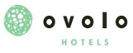 Media Release23rd October 2023Doing it for the kidsOvolo has completed its 3rd Annual Ovo-Walk Raising $$24,000 For The Bali Children Foundation On Saturday 21st October, Ovolo Hotels held its 3rd Annual Ovo-Walk with over 640 people across Bali, Hong Kong and Australia walking in unison to raise nearly AUD$24,000 for The Bali Children Foundation, alongside our suppliers such as LUXXE, Future Log, BioSystems, Indoguna Bali, H&C, Tea Drop, Bloom Providor, St Remio Coffee, Joval Wines, and Capari.The partnership between Ovolo Hotels and the Bali Children Foundation (BCF) has existed since 2022 and, has been characterised by a steadfast commitment to improving the lives of disadvantaged children in Bali through a focus on education, sustainable and holistic support, community involvement, providing a place of learning through renovation of classrooms & providing funds for the children to attend.  The money goes directly to the children and elementary school of SDN 3 Sidetapa in North Bali.  Ovolo staff assist in renovating the school by hand alongside with the Bali Childrens Foundation, whilst the funds raised go to the teaching of the students which has incredible results in remedial literacy & numeracy- with the children achieving well above basic competency results "The children in the Bali Aga village of Sidetapa North Bali receive enormous benefits from Ovolo Hotel’s support. In this district of low adult literacy, the children in grades 1 to 3 scored an average of 79% for Reading, Writing and Counting,” said, Margarat Berry, Founder and CEO of Bali Children Foundation.“Their results are far above the scores for other North Bali schools. Their English as a Foreign Language (not usually taught in North Bali Elementary schools) scores, averaging 74%, are also excellent. Thanks to Ovolo, these children have bright futures. Bali Children Foundation could never deliver this depth of success without Mamaka's important support.”The funds also provide a hospitality pathway for the students via Internships, traineeships and scholarships at Ovolo. Currently we have two students from the school completing their traineeships in hope to make hospitality a lifetime career. This mantra aligns with Ovolo’s Do Good. Feel Good. policy and it’s ‘Champions of Change’ promise. “When people do good, they feel good, so our aim is to be a force for good. So, we’re always looking to do right by you, our communities, and our planet,” said Girish Jhunjhunwala. “We want to create awareness so each year and see continued growth. This year, we have nearly tripled the funds raised in 2022 - we’d like to see this continue to grow, if not double again in 2024.” Girish Jhunjhunwala continued, “Their dedication to these key principles underscores their charitable heart, ensuring that disadvantaged children in Bali receive the education and comprehensive support they need to break the cycle of poverty and build a brighter future through internships, scholarships and expand the reach of education to more children in need. The children are our future.”-ENDS-Notes to the editor:Do Good. Feel Good. Policyhttps://ovolohotels.com/do-good-feel-good/ https://ovolohotels.com/wp-content/uploads/2022/11/Ovolo-Press-Release-DO-GOOD.-FEEL-GOOD.-OVOLO-COMMITMENT-TO-BUILD-A-BETTER-WORLD.pdfOur focus is treading lightly- reducing energy, water, & carbon admissions  Sustainable sourcing, Good Governance and lastly our communities  As a group Happy, safe, and inspired workplaces  Diversity, inclusion, and belonging.  For us at Ovolo and what’s dear to the Girish heart is to focus on giving today’s kids a better chance tomorrow  Ovolo Why:We have a responsibility to contribute positively to the communities in which we operate.  Fulfilling a Purpose Beyond Profit - by supporting initiatives related to education, health, environment, and social welfare, the impact we have contributes to the overall well-being of that society and provide a strong sense of meaning and motivation for our people.  By actively engaging in philanthropy and community service, we can create a positive and sustainable impact that extends far beyond our business operations, that’s truly meaningful.  About Ovolo Group:The Ovolo Group was founded by entrepreneur Girish Jhunjhnuwala and first entered the real estate market in 2002; then further expanded into the hotel industry in 2010. Ovolo Hotels quickly became one of Hong Kong and Australia’s most dynamic independent owner operated hospitality firms by providing guests with the best in effortless living across hotels and food and beverage outlets.The Ovolo Group is a collection of contemporary hotels that keep you connected to the little luxuries you love, all effortlessly included. The company prides itself on being in touch with the modern traveller through award-winning interior designs, detail-driven comforts, complimentary value-added services like the mini bar and breakfast, with cutting-edge technology. Ovolo Hotels have been acknowledged for Hotel and Accommodation Excellence, receiving the accolade “Hotel Brand of the Year”, at the 2019 and 2020 HM Awards.A proud Hong Kong brand, Ovolo Group remains a family-owned and privately-operated business operating four hotels and three restaurants in Hong Kong, and eight hotels and seven restaurants across Australia in Sydney, Melbourne, Canberra and Brisbane. Ovolo also has the By Ovolo Collective within its portfolio of hotels, a distinctive collection of four hotels. These include Nishi Apartments in Canberra Australia, The Sheung Wan by Ovolo and The Aberdeen Harbour in Hong Kong, and Mamaka Kuta Beach in Bali Indonesia.Ovolo acknowledges the Traditional Owners of the lands on which we are located. We recognise their continuing connection to land, waters and culture, and pay our respects to their Elders past, present and emerging. 